                                      	KURUKSHETRA UNIVERSITY KURUKSHETRA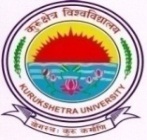      (Established by the State Legislature Act-XII of 1956)      (A’+’ Grade NAAC Accredited)CORRIGENDUM With reference to the advertisement of 95 posts of Assistant Professors in various University Teaching Departments/Institutes advertised vide Advt. No. 3/2019,                                       it is informed that some discrepancies have been noticed in the nomenclature of the posts mentioned against Post Code No. 7-B & 10. After making necessary amendments, the same may be read as under: 																	  REGISTRAR Post codeAmended SubjectNo of posts with categories7-BSpecial Education (Specialization : Hearing Impairment)1-Gen7-CSpecial Education (Specialization : Visual Impairment)1-Gen10Environmental Sciences 1-BCA